Муниципальное автономное учреждение культуры«Централизованная библиотечная система г. Ялуторовска»Онлайн-проектМобильное приложение "Библиотека в кармане"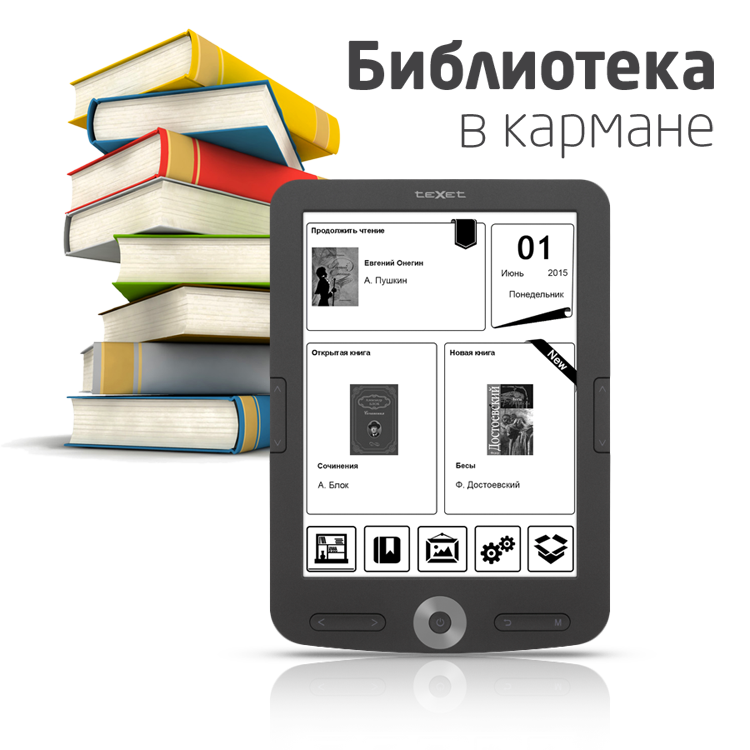 г. Ялуторовск, 2019Название онлайн-проекта: - Мобильное приложение "Библиотека в кармане".Автор проекта: - Программист МАУК «ЦБС г. Ялуторовска» - Воронин П.С.Руководитель онлайн-проекта: - Директор МАУК «ЦБС г. Ялуторовска» - Коренёва И.Г.Пояснительная записка Мобильное приложение "Библиотека в кармане" реализует современный подход к реализации основной библиотечной функции - предоставление для читателя наиболее полный список книжных изданий с удобным и быстрым поиском в этом списке.Приложение содержит подробный электронный каталог документального фонда городских библиотек  Ялуторовска, а это более 70000 томов художественной и иной литературы. В каталоге представлены свыше 20000 авторов произведений. Удобная навигация по каталогу с помощью фильтров, закладки для книг, анонсы событий и мероприятий, push-извещения, извещения о новинках - все это можно найти на бесплатной основе в мобильном приложении. В 21 веке большинство людей применяют для повседневных дел мобильные устройства, и обойти это обстоятельство стороной уже не представляется возможным. Просмотр электронной почты, отправка СМС и совершение звонков, навигация в интернете, оплата кредитов, фото и видео-съемка - все это уже не мыслимо без мобильного телефона, и именно в этот эшелон нацелено наше мобильное приложение.  Любой читатель после установки приложения на смартфон имеет в своем распоряжении полный каталог библиотечного фонда в электронном формате с быстрой и простой поисковой системой, с группировкой книг по авторам и по рубрикатору, может быстро просматривать сотни и тысячи книг и делать закладки, чтобы найти их в зале во время посещения. Для каждого читателя мы дали персональный доступ к огромной базе данных, которая формировалась годами работниками учреждения, чем многократно улучшили для читателя удобство поиска книг в большом библиотечном фонде.Дополнительная функция приложения - поставка городской новостной ленты, которая существенно повышает информированность читателя о состоянии дел в городе. Количество информационных источников в интернете огромно, в том числе и фейковых источников, либо устаревших, либо дающих материал не качественно или не своевременно. Мы интегрировали новостной поток из самого достоверного источника - с сайта городской администрации, и таким образом предоставляем самый свежий и достоверный новостной поток в пределах города в реальном времени.Реализация этих простых функций в виде мобильного приложения и публикация в PLayMarket и AppStore сделала их максимально прозрачными и доступными для всего городского населения. Мы не собираемся останавливаться на этих незначительных результатах, есть множество интересных идей, которые отлично впишутся в разработанную мобильную инфраструктуру - например, доска объявлений, каталог организаций города, телефонный справочник и прочее.Как установить мобильное приложение на телефон при помощи QR-кода:Возьмите мобильный телефон с камеройЗапустите программу для сканирования кодаНаведите объектив камеры на кодПолучите информацию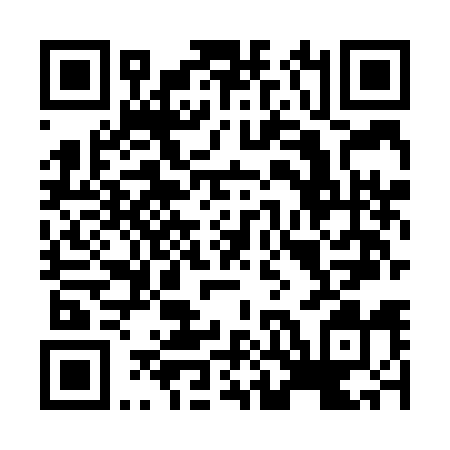 Как установить мобильное приложение на телефон при помощи сервиса PLayMarket:Зайти в сервис PLayMarket;Набираем в поисковой строке словосочетание «Библиотека в кармане»;Из всплывших на экране приложений, выбираем «Библиотека Ялуторовск»;Далее нажимаем на указанную функцию «Установить», приложение скачивается на мобильное устройство;После скачивания нужно нажать на функцию «Открыть», на этом алгоритм установки заканчивается.Так же активна прямая ссылка на наше мобильное приложение в PlayMarket: https://play.google.com/store/apps/details?id=com.softlevel.LibCataloge